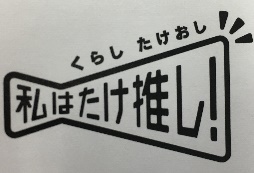    私はたけ推し！広報協力店　申込書令和　　　年　　　月　　　日武雄市長　様	○ 「希望する情報カテゴリ」は「すべて」または各カテゴリを選択してください。ただし、観光情報は必須となります。○ 配布物にはポスターも含まれます。ポスターの掲示ができない場合は「ポスターの掲示有無」欄の「掲示不可」にチェックを入れてください。○ 申込みいただいた方へ、A４カタログケースを配布します。カウンターに配置スペースが無いなど、不用の方は「A4カタログケースの配布希望」欄の「希望しない」にチェックを入れてください。○ 応募いただいた方は、市報６月号で広報協力店として店名の掲載を行います。○ 最初の配布物は６月中に直接お届けする予定です。○ 毎月の配布は基本10部ずつ送付します。武雄市シティプロモーション室　FAX：0954-23-3816TEL：0954-23-9121事業所名代表者名（担当者名）事業所住所〒ご連絡先TEL:希望する情報カテゴリ□ すべて　 　☑ 観光　　　※観光情報は必ず送付します。□ 子育て　　□ 福祉・健康　　□ その他行政情報□ すべて　 　☑ 観光　　　※観光情報は必ず送付します。□ 子育て　　□ 福祉・健康　　□ その他行政情報□ すべて　 　☑ 観光　　　※観光情報は必ず送付します。□ 子育て　　□ 福祉・健康　　□ その他行政情報ポスターの掲示有無□掲示可　　□掲示不可□掲示可　　□掲示不可□掲示可　　□掲示不可A4カタログケースの配布希望□希望する　　□希望しない□希望する　　□希望しない□希望する　　□希望しない